Муниципальное  бюджетное  дошкольное  образовательное  учреждение       « Большеигнатовский  детский  сад  комбинированного  вида»     Визитная   карточка                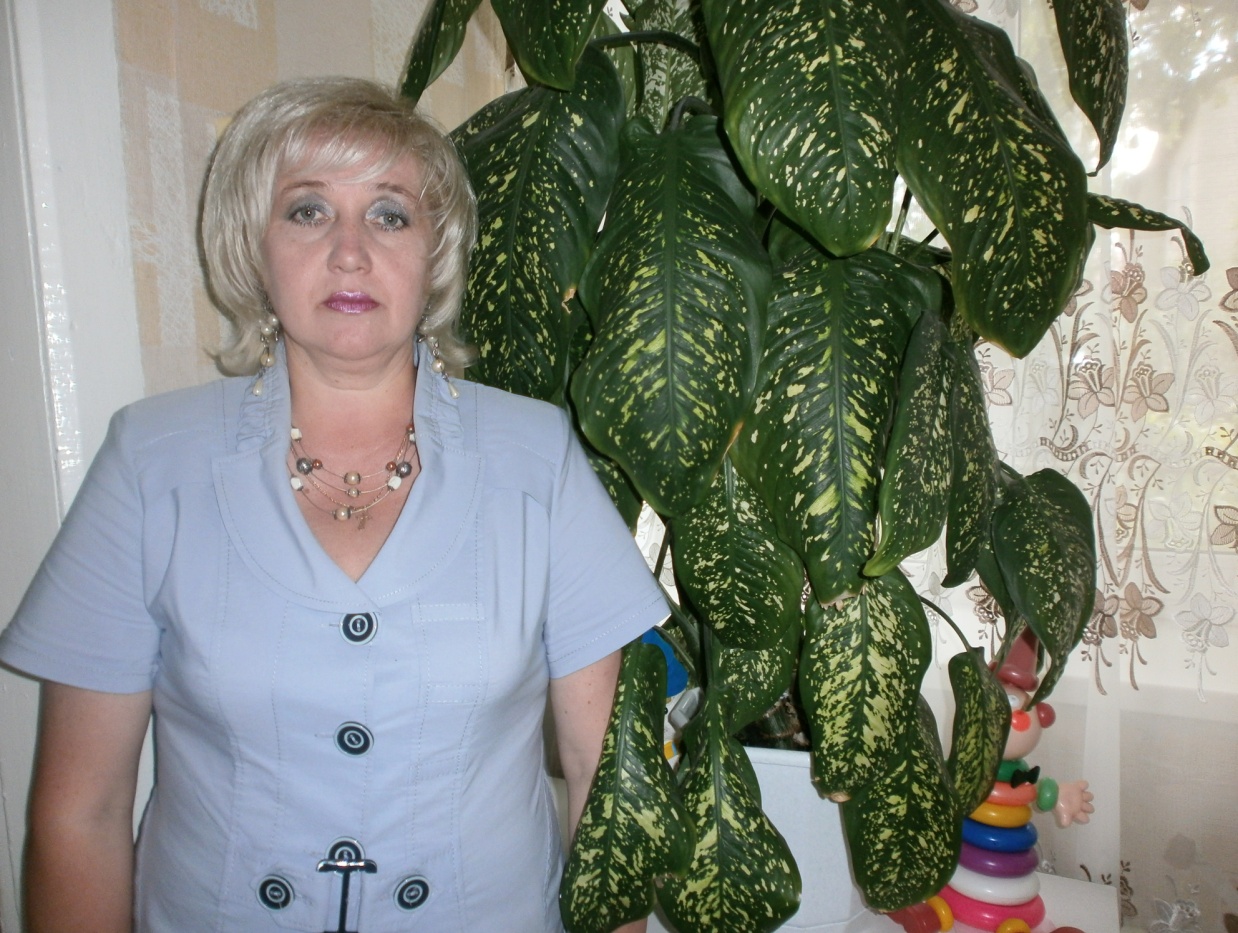      «И воспитание, и образование нераздельны. Нельзя воспитывать, не  передавая знания, всякое  же знание  действует воспитательно».    Л.Н.Толстой                                                    Воспитатель  МБДОУ « Большеигнатовский                                                        детский сад   комбинированного  вида»                                                     первой квалификационной  категории                                                     Приставкиной  Ирины  Владимировны                              Я  родилась  в 1971 году. Моё  детство  прошло  в  родном  Большеигнатовском  районе – это моя  малая  родина. Мои  родители: отец  Приставкин  Владимир  Алексеевич и  Приставкина  Галина  Алексеевна  по  профессии  педагоги. Наше  педагогическое  древо  началось  в далёкие  довоенные  годы.  Мои дедушки,  тёти и дядя  были  педагогами.  По их стопам  пошли  их  дети  и я. 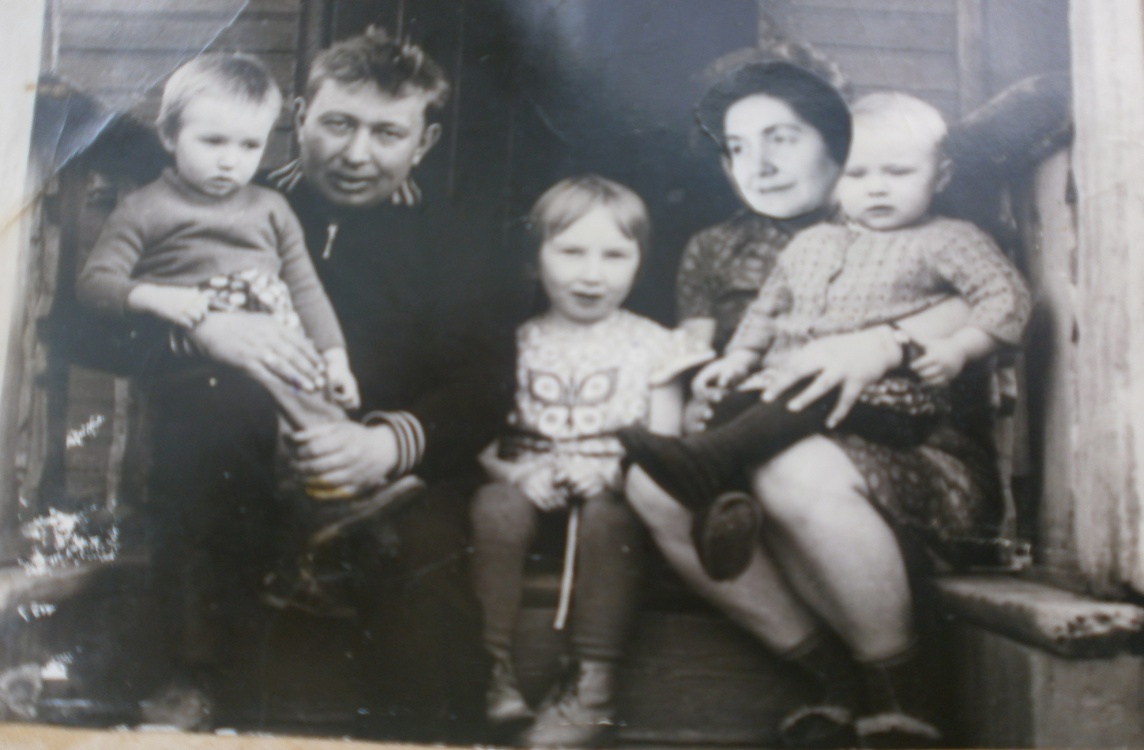 Мне  было  всего 1,5 года, когда  родители  принесли  меня в  ясельную  группу  детсада.  И  воспитывалась  здесь  до школьного  возраста. Как помню  себя , мне всегда  нравилось находиться в детском  саду, подражать  воспитателям.      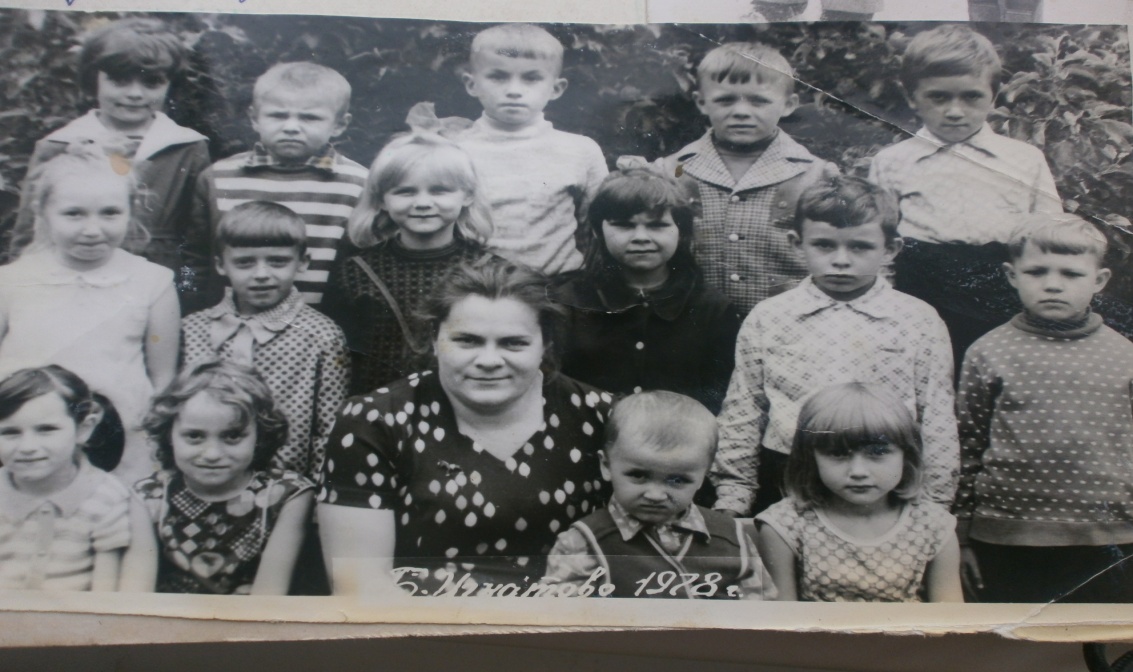 В 1978  году пошла в школу в новое  типовое  здание   Большеигнатовской  средней  школы . В  то  время в  районе  было  построено десятки  новых  школ. В школьный  коллектив  влилась  легко,  так как весь  класс  состоял  из  выпускников  детского  сада.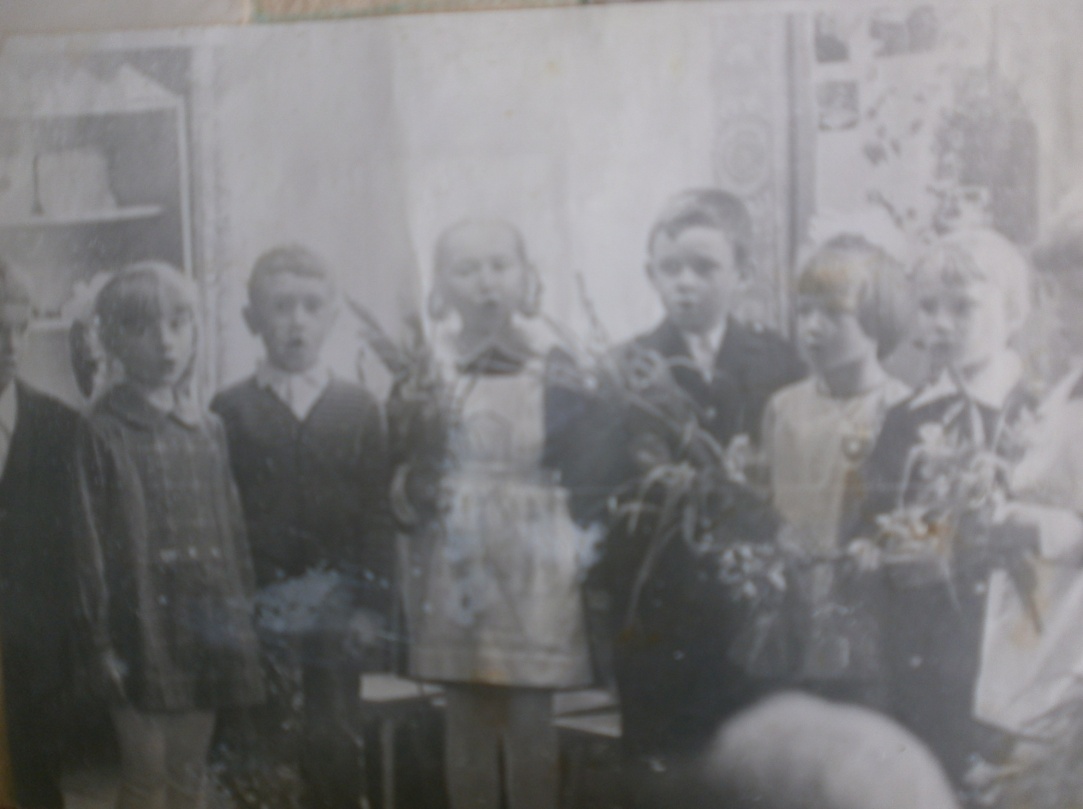 В 1988 году я получила  среднее  образование. Передо  мной не  стоял  вопрос: « Куда пойти  учиться?» Без  сомнения  подала документы в Государственный педагогический  институт имени М.Е.Евсевьева.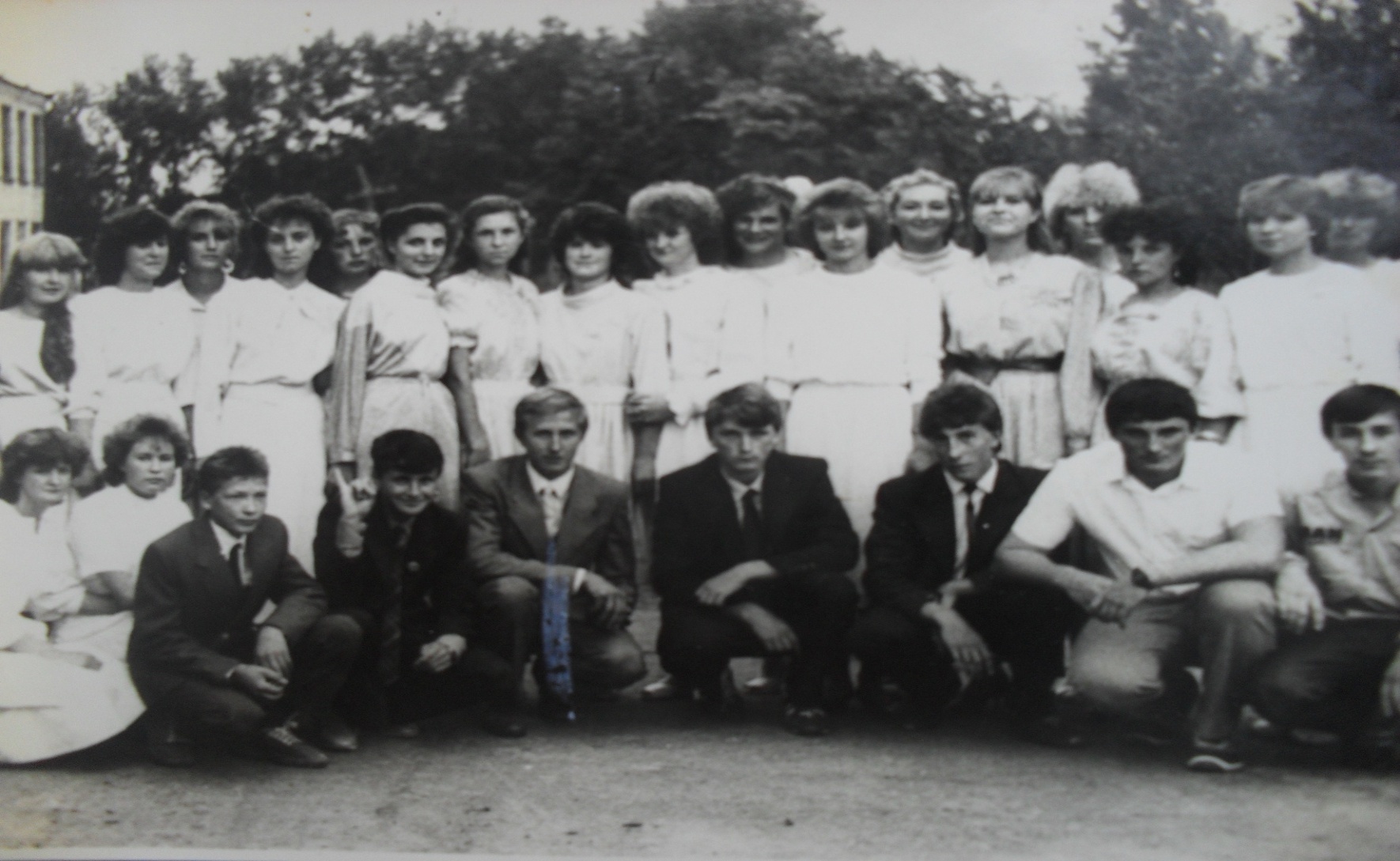 При выборе факультета немного  сомневалась. Пойти  на  дошкольное воспитание  или  на  начальные  классы? Мне с детства нравилось играть с малышами, казаться  взрослой среди них. Со всеми соседями- дошкольниками  много общалась,  учила их правильно отвечать на вопросы, играть, уважать старших, любить и ценить окружающий мир, видеть прекрасное, быть добрыми и отзывчивыми, уметь слушать и давать оценку своим действиям.    И однозначно - я  выбрала факультет «Дошкольная педагогика и психология».   Студенческая  жизнь проходила насыщенно и интересно. Ни одной минуты не было свободной. Из года в год избиралась  председателем профсоюзной организации факультета и общежития.      Наряду  с  изучением  методики  дошкольного образования  серьёзно  занималась  на кафедре гражданской обороны и в итоге получила Диплом медсестры с отличием.   В каникулы работала в  районном детском саду . Так что будучи ещё студенткой знания закрепляла на практике. В 1992 году  закончила успешно институт.                                             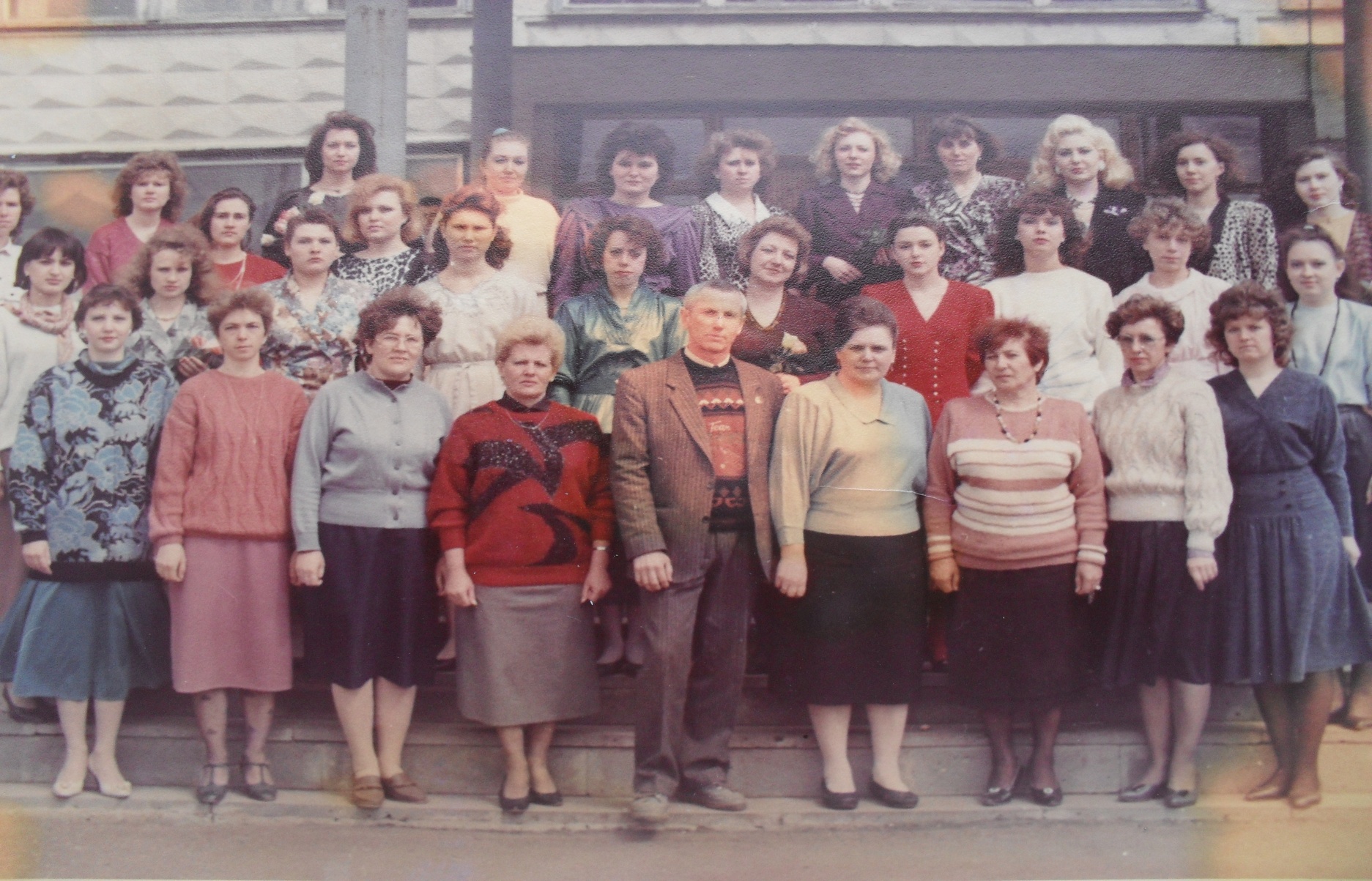 С  трудоустройством  проблем  не было .Уже ставший  родным  коллектив Большеигнатовского  детского сада  встретил  меня  хорошо. Я стала  воспитателем  ясельной  группы.  Моя  мечта  сбылась!!!  Это начало моей  педагогической  деятельности.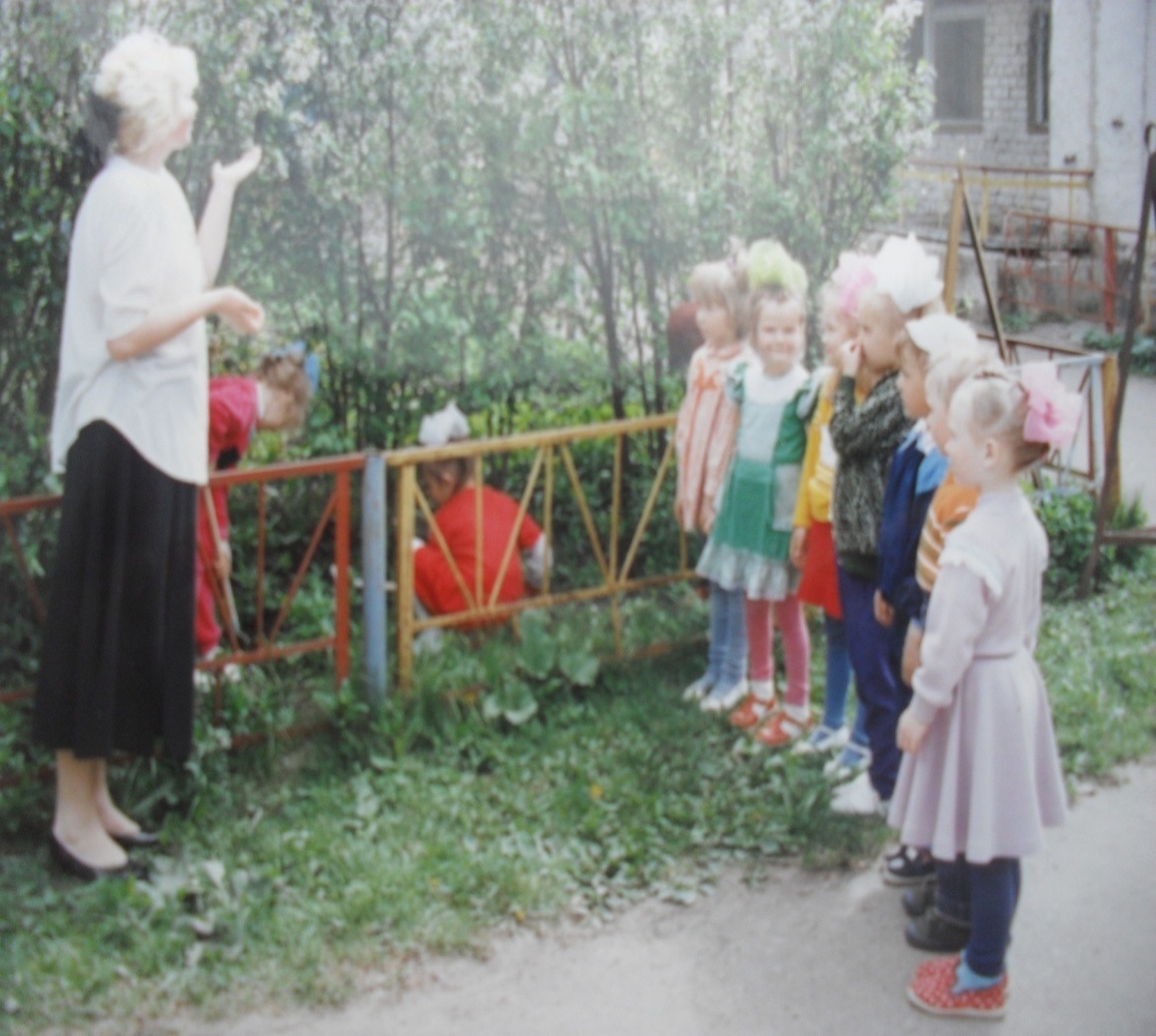 
Я с детства поняла: труд педагогаБесспорно самый важный, самый нужный,Ведь для ребёнка так необходимоРасти в любви, заботе, мире, дружбе.И вот я – воспитатель, это значит,Мне выпадает счастье каждый деньБывать в неповторимом мире детства,В мир чуда для меня открыта дверь.Работаю в этом детском  учреждении  21 год. Я  воспитатель первой  квалификационной  категории.Это трудоспособный, сплочённый, отвечающий современным требованиям коллектив.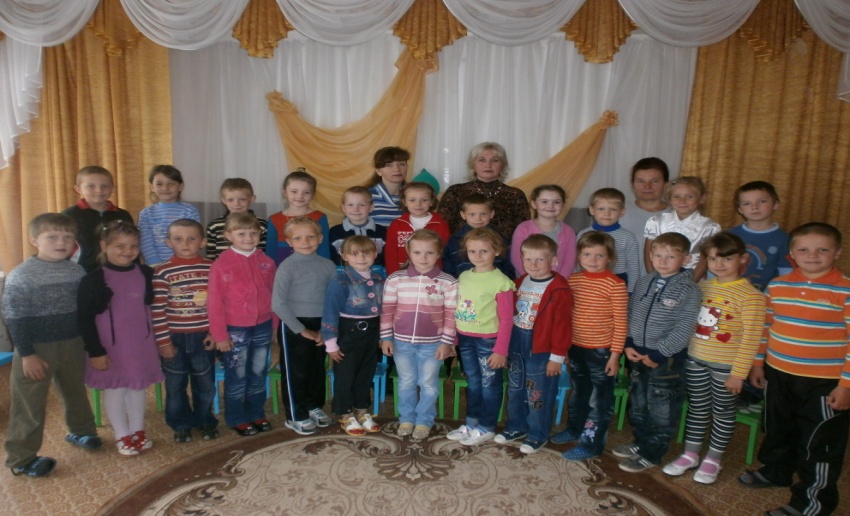 Во все времена труд воспитателя был нелёгким. Но наша профессия, как никакая другая, окружена любовью, и прекрасно, когда это взаимная любовь. Я люблю детей, как своих собственных, с пониманием отношусь к словам и поступкам каждого ребёнка.В современных условиях родители ребёнка чаще всего заняты материальными проблемами семьи, а, следовательно, усиливается роль воспитателя в жизни и становлении ребёнка.В. А. Сухомлинский писал: «Детство зависит от того, какой взрослый находится рядом с ребёнком, кто вводит его в жизнь».Я считаю, что очень важно развивать у себя способность и понимание внутреннего мира воспитанника, умение войти в мир ребёнка. Чтобы понять ребёнка, необходимо стать ему партнёром.Я хочу, чтобы дети в пьесе под названием «Жизнь» играли роль достойных героев, чтобы они были открыты, добры и искренни, чтобы выросли сильными, творческими людьми. Я придерживаюсь правила: «Каждое дело творчески – иначе зачем?»Творческие способности детей я стараюсь развивать в разнообразных видах деятельности.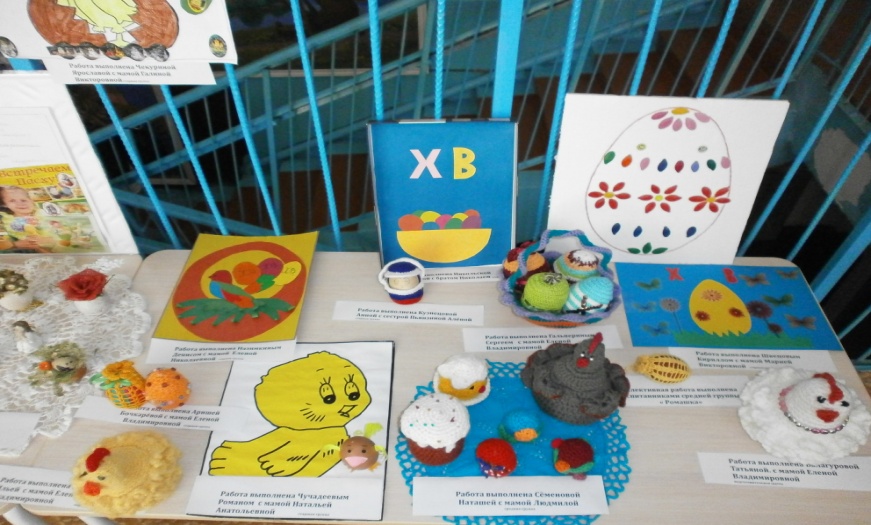 В процессе игры формирую у детей положительные взаимоотношения, воспитываю организованность, настойчивость, выдержку.Здоровый образ жизни становится во главе всей деятельности: профилактика болезней, применение здоровьесберегающих технологий, укрепление физического и нравственного здоровья каждого ребёнка – вот залог результативности и успеха любого начинания. «Образ жизни – только здоровый!»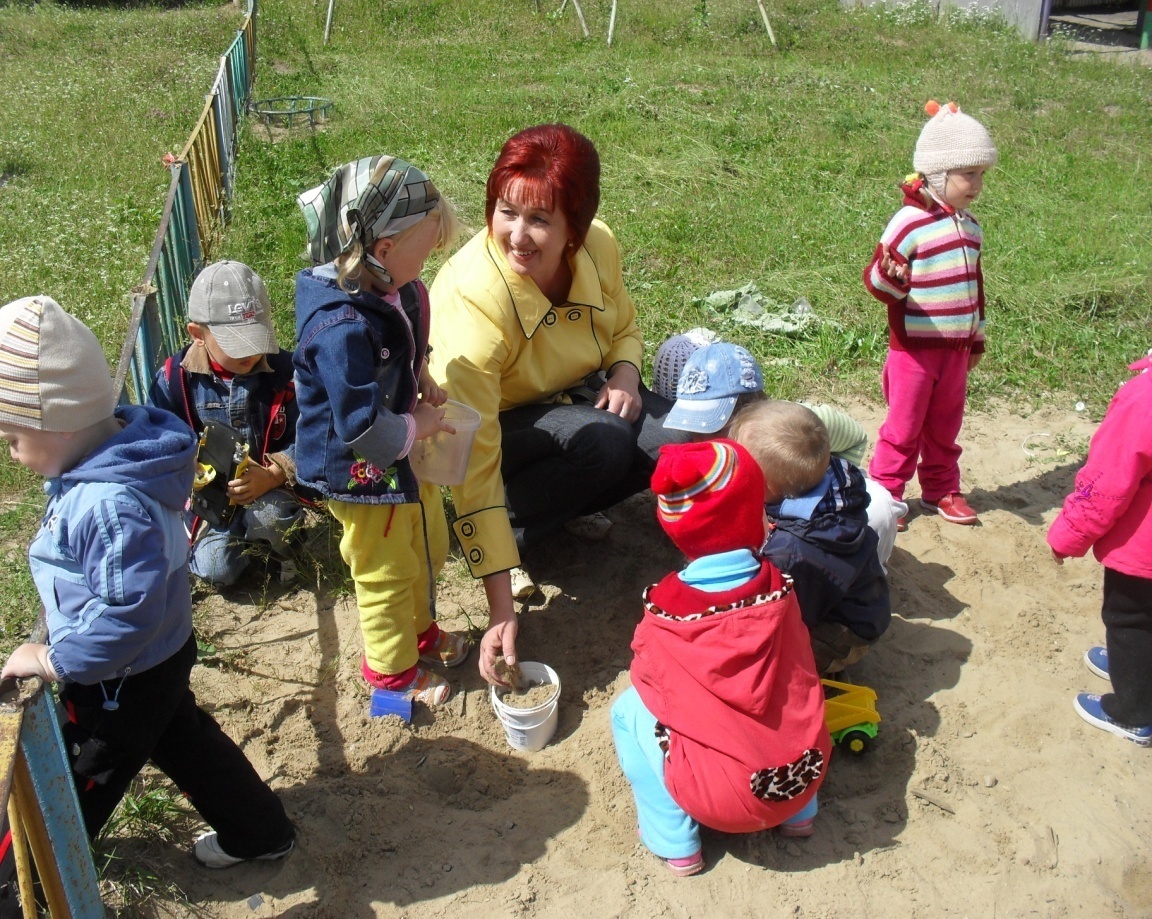 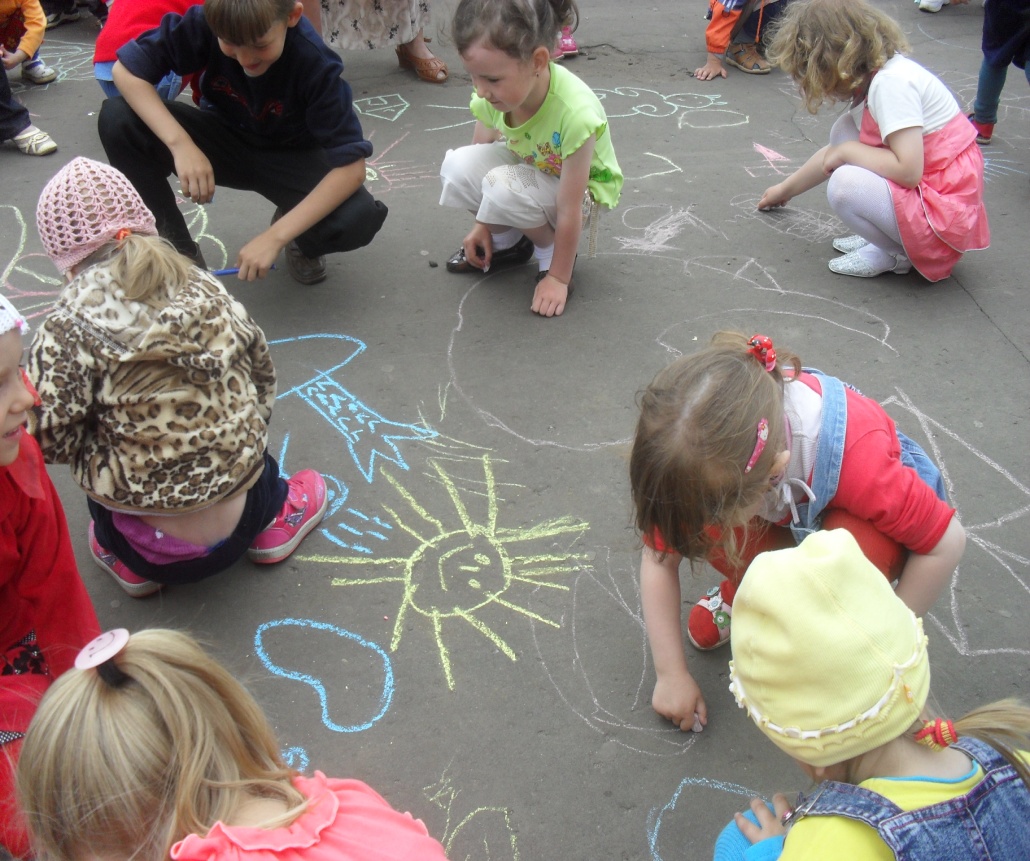 . Особое место в моей работе занимает речевое развитие ребёнка. Чем богаче и правильней речь ребёнка, тем легче высказывать ему свои мысли, тем шире его возможности познать действительность, полноценнее будущие взаимоотношения с детьми и взрослыми. Много внимания уделяю развитию изобразительной деятельности  ребёнка. Чем  лучше  развивается  мелкая  моторика, тем в  школе легче  будут  даваться  уроки  письма, а вместе с каллиграфией  вырабатывается  характер  ребёнка.  Разработала  и  реализую  проект  « Прекрасное  и  нужное  своими  руками»  по  декоративно – прикладному  искусству.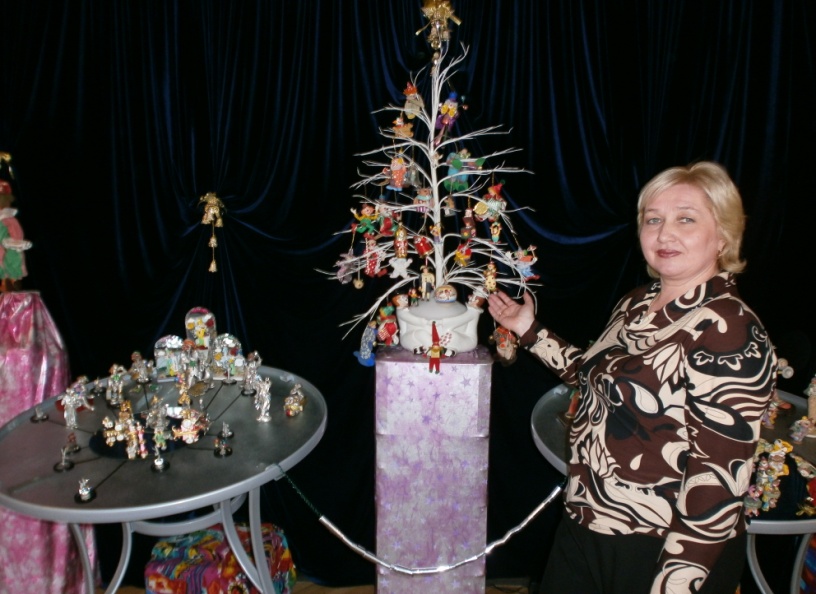  На каждом  занятии  ставлю  цель: развивать    художественно -  творческое  умения  и навыки  детей  в  процессе  рисования  и  лепке с  разнообразным  материалом( бумагой, картоном, пластилином, соленым тестом). В моей  повседневной  работе  развиваю  у  детей  интерес  к  художественно – творческой  деятельности.  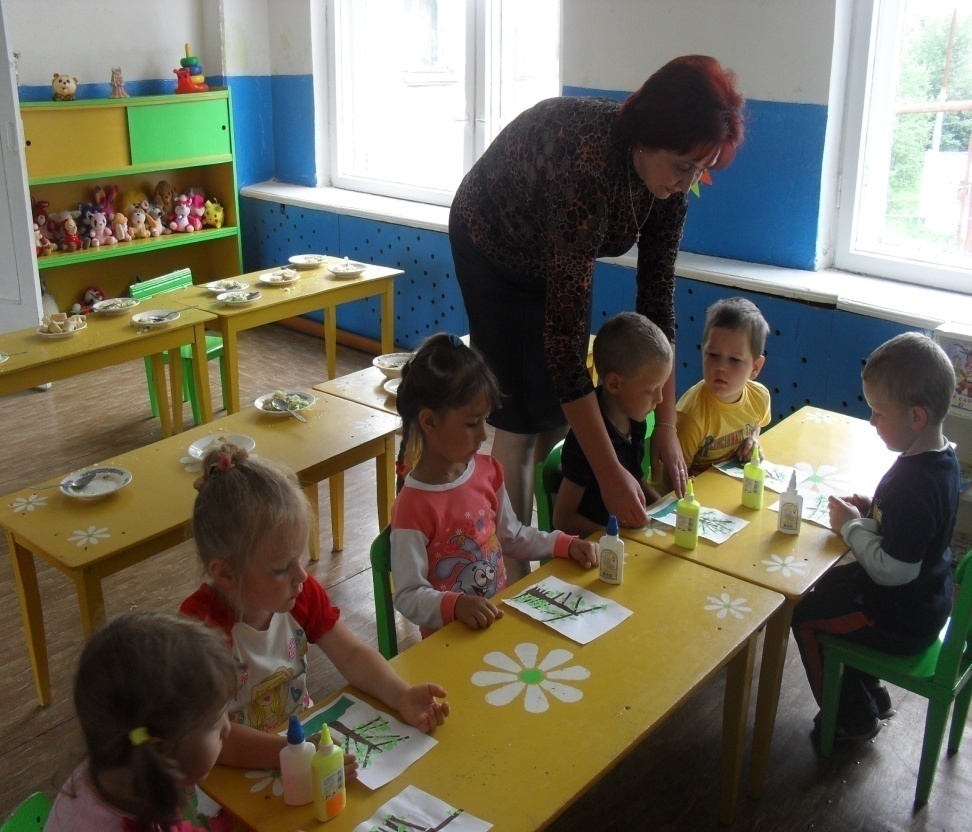 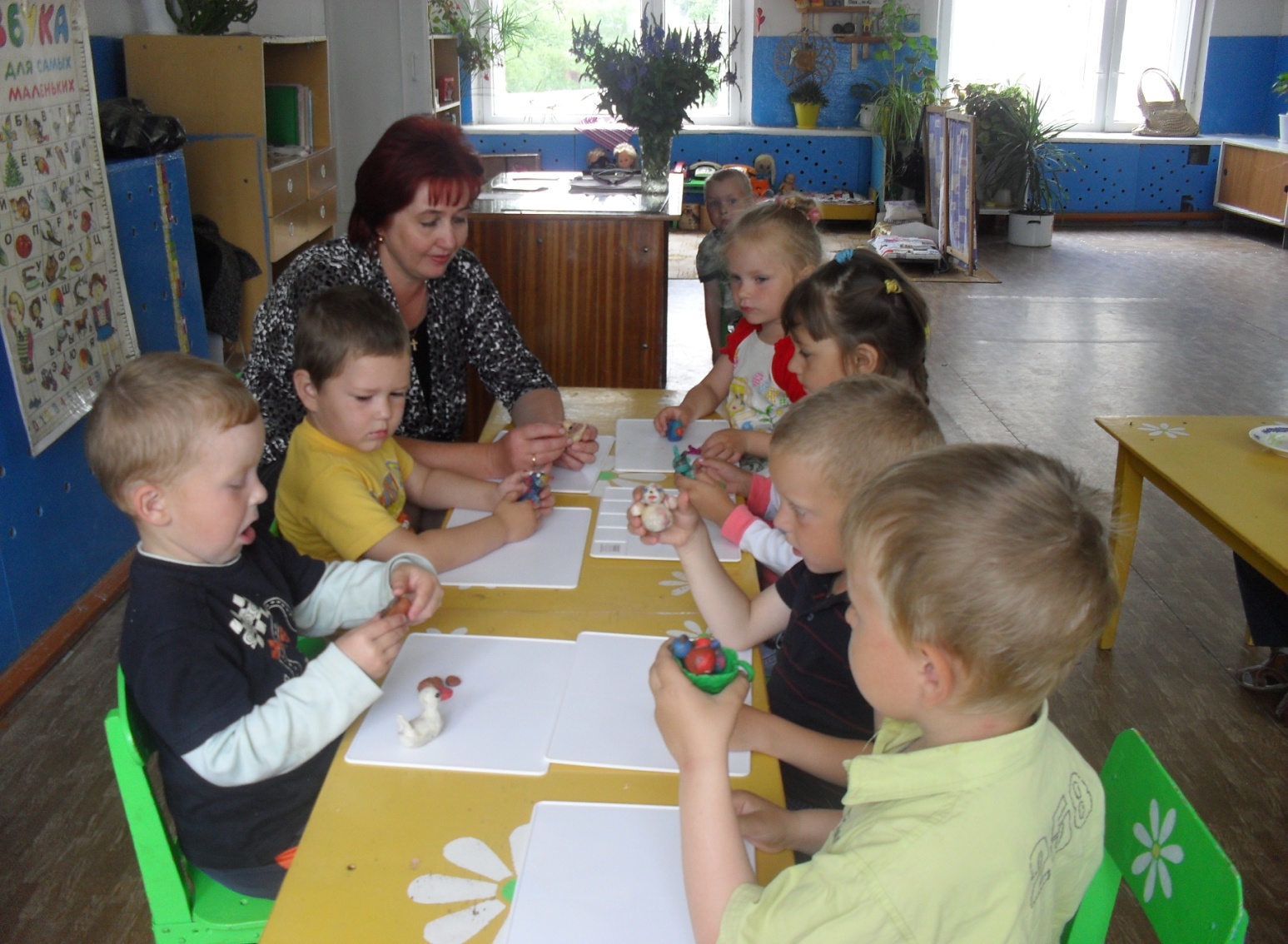 Формирую  эстетическое  отношение  к  красивым  предметам,  материалам, учу  проявлять  фантазию  и  творчество в  лепке  и  рисовании, знакомлю  с  живописью  мордовских  художников  А. Баргова, С. Дёминой и др.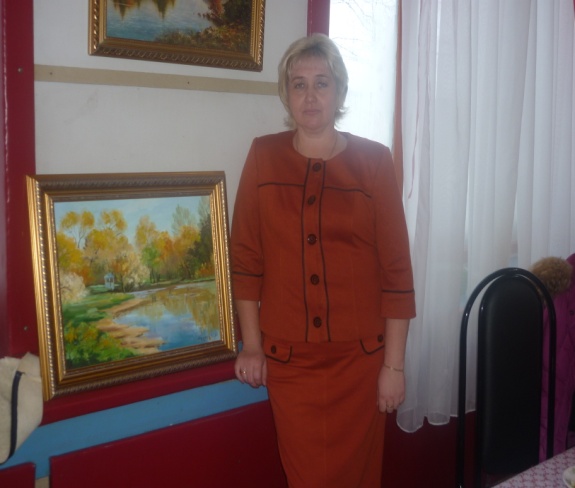 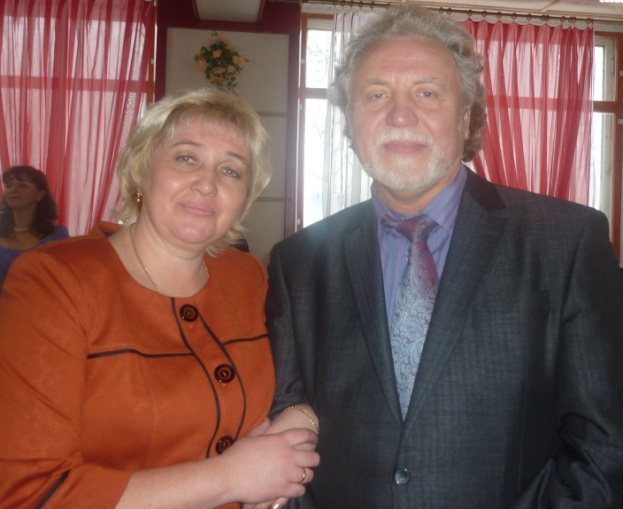 Стараюсь слушать и слышать ребёнка, чувствовать вместе с ним, вести его за собой в прекрасный мир фантазии и красоты, быть рядом и чуть впереди, и никогда не останавливаться на достигнутом, ведь впереди так много интересного!Я стараюсь жить по принципу: относись к детям так, как бы ты хотела, чтобы они относились к тебе:- Я не всезнайка. Поэтому постоянно учусь сама, чтобы научить других.- Я давно рассталась с детством, но позволяю детям учить меня тому, что знают и умеют они.- Стремлюсь  принимать  детей такими, какие они есть, стараюсь быть терпеливой  к ошибкам  детей и прощать их.Почему я выбрала именно эту профессию? Какие качества, необходимые для этой работы мне присущи? Я…В – вежливаяО – оптимисткаС – смелаяП – порядочнаяИ – искренняяТ – творческаяА – активнаяТ – терпеливаяЕ – ещё очень доброжелательнаяЛ – люблю детейЬ – мягкаяГлавным из всех перечисленных качеств я назвала бы любовь. Почему любовь? Как-то в одной книге я прочла, что без любви «дети могут умереть».Любовь умеет всё прощать,Она безбрежна, всемогуща.Любовь умеет согревать,Когда у вас на сердце стужа.Любовь взаимна и мудра,Она даст силы и терпенье,Любовь всегда найдёт словаДля детского успокоенья.Любовью я окружена:Нет больше счастья, когда знаешь,Что дети любят, ждут тебя,О встрече с ними ты мечтаешь.За годы работы с детьми, я убедилась в том, что большее счастье какраз в том, чтобы давать любовь.        Труд воспитателя очень непрост,        Игры, занятия, творческий рост!        Но ни о чём не жалею, друзья,        Детям я сердце своё отдала!За достигнутые  трудовые  успехи  и  многолетнюю добросовестную  работу отмечена « Благодарностью» и  именными  часами Главы  Республики  Мордовия В.Д.Волкова.    Кредо: Влюбленность в свое дело, желание понять ребенка, не навязывая ему своей воли, развить способности, помочь быть самим собой, осознавая себя как личность.